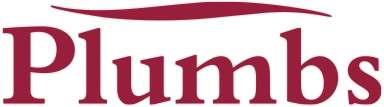 Experienced Sewing MachinistIf you are looking for the support of a national company and the security of working with an industry leader with over 60 years of trading, this opportunity could be the one for you. We are looking for an experienced sewing machinist to join our established team based in Dover
Ideally you will have worked within the furniture industry in upholstery or Loose Covers previously. We are looking for a Sewing Machinist that has experience working within the manufacturing industry environment producing loose covers for furniture. Working as part of a small team you will learn quickly, before progressing to become a key part of this exciting and successful area of the Plumbs business, which has seen growth year on year. You will liaise with several members of Plumbs staff throughout the course of each order to ensure the perfect creation of bespoke furniture covers that fit each furniture item like a glove. What do we provide?We provide you with the training, enabling you to know the job inside out.We provide you with all the tools and equipment needed for the role.We provide 24 days holiday, plus bank holidays.What do you need?Precision and attention to detail.Ideally 3-5 years’ experience working as a sewing machinist on an industrial sewing machine.Working within the furniture industry or clothing environment,Must have strong initiative, work to deadlines and have a keen eye for detail.Good communicator and able to work within a team environment.Punctuality and reliability.